 Karta produktu SPRĘŻYNOWIEC Z ŁAWECZKĄnr kat.: 711, 715, 716, 717, 718, 719,724.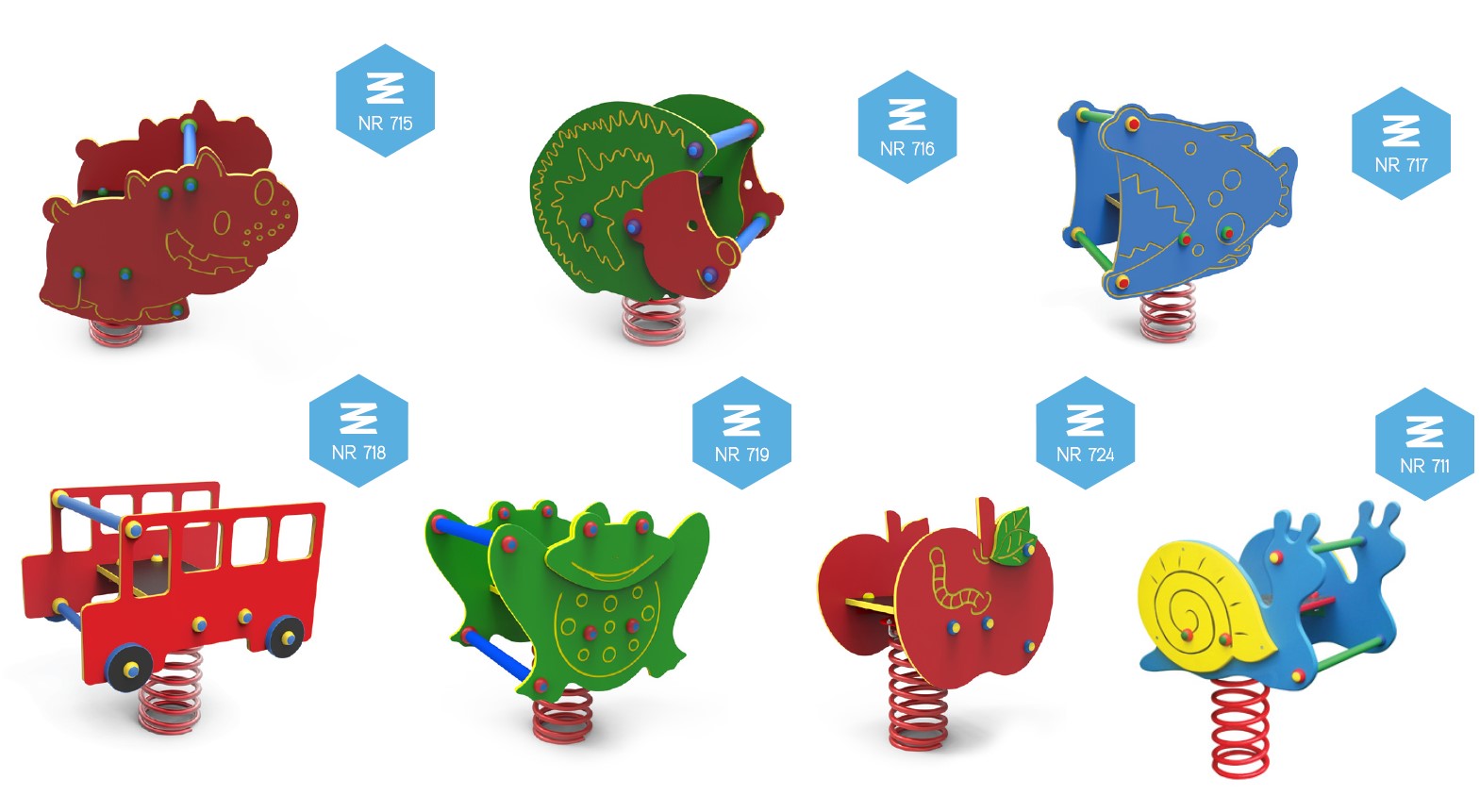 Wymiary urządzenia: Długość: 0,8 mSzerokość: 0,5  mWysokość: 0,84 mPrzestrzeń minimalna: 4,0 x 3,5 mGrupa wiekowa: od 0 do 6 latGłębokość posadowienia: 0,6 mWysokość swobodnego upadku: <0,6 mWytyczne dotyczące materiałów i technologii wykonania urządzenia.Sprężynowiec z ławeczką to urządzenie służące do bujania. Elementy stalowe zabezpieczone antykorozyjnie poprzez cynkowanie ogniowe oraz malowanie proszkowe. Korpus wykonany z płyty HDPE. Uchwyty wykonane z tworzyw sztucznych. W komplecie znajduje się kotwa montażowa.Obszar upadku urządzenia powinien zostać wykonany na nawierzchni zgodnie z normą PN EN 1176- 1:2017-12. W trosce o bezpieczeństwo dzieci oraz jakość urządzeń wymaga się, aby urządzenia posiadały certyfikat na zgodność z normami PN EN 1176-1:2017-12, PN EN 1176-6+AC:2019-03.